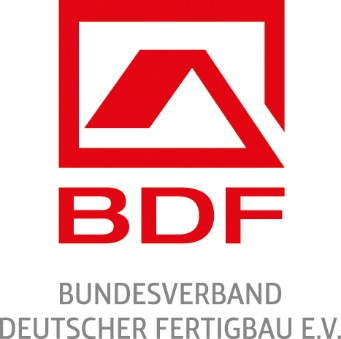 „Tag des deutschen Fertigbaus“ am 5. Mai 2019Fertighäuser live erleben – Aktionen in WestdeutschlandBad Honnef. Im Westen des Landes öffnen viele namhafte Holz-Fertighaus-Hersteller ihre Türen am „Tag des deutschen Fertigbaus“. Sie zeigen eindrucksvoll die Vielfalt und die hohen Qualitätsstandards der modernen Holzfertigbauweise. Neben spannenden Einblicken können sich Bauinteressierte vielerorts auf ein abwechslungsreiches Rahmenprogramm für Klein und Groß freuen.Bei Bien-Zenker (Schlüchtern) erhalten die Besucher Einblicke in die High-Tech-Fertigungstechnik des 6-Achs-Roboters für Holz-Fertighäuser. Ergänzend dazu können Bauinteressierte Seminare und Fachvorträge rund ums Thema Bauen besuchen und wertvolle Informationen zum Hausbau sammeln. Angehende Lehrlinge können sich über die verschiedenen Ausbildungsberufe im Unternehmen erkundigen. Mit dem Teekocher Temial von Vorwerk werden unterhaltsame und lehrreiche Tee-Präsentationen vorgeführt. Abgerundet wird der Aktionstag durch ein umfassendes Aktions- und Kinderprogramm sowie verschiedene Cateringangebote.Die Firma Büdenbender Hausbau hat am 5. Mai nicht nur ihre Häuser in den Musterhausparks geöffnet, sondern lädt außerdem ins Werk nach Netphen-Hainchen ein, um die Produktion und das Ausstattungszentrum in Augenschein zu nehmen.  Im Werk von FingerHaus (Frankenberg) wird Qualität erlebbar gemacht. Neben spannenden Werksführungen und Fachvorträgen zum Hausbau können Besucher live bei der Montage des neuen Musterhauses JUNO dabei sein. Anschließend können das Musterhaus MEDLEY 3.0 in der Ausbauphase besichtigt und Wohntrends und Einrichtungsideen für das fertiggestellte Haus im Musterhaus SENTO entdeckt werden. Unter Einsatz moderner Technologie können die Musterhäuser JUNO und MEDLEY zusätzlich bei einem virtuellen Rundgang erkundet werden. Damit sich die Eltern in Ruhe mit ihrem Projekt Hausbau beschäftigen können, wird eine professionelle Kinderbetreuung angeboten. Auch das leibliche Wohl wird dank des FingerHaus-Streetfood-Festivals nicht zu kurz kommen. In den regulär geöffneten Musterhäusern werden Attraktionen und Aktionen rund ums energiesparende Bauen angeboten.Bei Fingerhut Haus (Neunkhausen) werden am „Tag des deutschen Fertigbaus“ geführte Werksbesichtigungen, Fachvorträge und Informationen rund ums Bauen geboten. Ergänzt wird der Informationstag durch ein buntes Kinderprogramm und actionreiches Rodeo-Bullriding. Bei Living Haus wird es bereits in der ersten Maiwoche weihnachtlich. Vom 1. bis zum 5. Mai findet eine Weihnachts-Woche mit tollen Aktionsvorteilen in allen Musterhäusern statt. Am 3. Mai können Bauinteressierte nicht nur das Musterhaus in Bad Vilbel besichtigen, sondern auch dem Konditorweltmeister Bernd Siefert beim Plätzchen backen über die Schulter schauen. Wer es nicht persönlich ins Musterhaus schafft, der kann sich live per Konferenzschaltung dazu schalten und wertvolle Back-Tipps mitnehmen.„Hereinspaziert“ heißt es auch bei massa haus am Standort Aschaffenburg. Ein Architekt und ein Erdbauer beraten zu Themen wie Grundrissänderung und Baunebenkosten. Fragen zur Finanzierungsberatung und rund ums Thema Hausbau werden umfangreich beantwortet. Mit verschiedenen Köstlichkeiten wird für das leibliche Wohl gesorgt. Kinder können an einem kreativen Malwettbewerb teilnehmen und sich schminken lassen. Auch in den Musterhäusern von massa haus finden verschiedene Aktionen am Tag des deutschen Fertigbaus statt.NORDHAUS feiert Familienfest am Tag des deutschen Fertigbaus in seinem Werk in Kürten. Angeboten werden geführte Werksbesichtigungen sowie Präsentationen von Zuliefer- und Partnerfirmen. Die Kleinen können sich vom Zauberer und Ballonkünstler faszinieren lassen oder sich auf der Hüpfburg austoben. Für das leibliche Wohl wird mit verschiedenen Leckereien vom Grill sowie Kaffee und Kuchen gesorgt. Die Musterhäuser auf dem Werksgelände als auch die in Wuppertal, Köln und Mülheim-Kärlich haben ihre Türen ebenfalls geöffnet.Im OKAL-Musterhaus in Estenfeld können sich angehende Bauherren beim Frühlings-BBQ zum Thema Neubau und Finanzierung beraten lassen und auch in Schkeuditz wird gegrillt und 100 Jahre Bauhaus – fast 100 Jahre OKAL Haus – gefeiert. Kinderspiele und eine Hüpfburg sorgen für gute Stimmung bei den kleinen Besuchern.Persönliche Beratung rund um’s Bauen und interessante Fachvorträge werden bei RENSCH-HAUS in Kalbach-Uttrichshausen angeboten. Die Hausproduktion, das Ausstattungszentrum und die drei Musterhäuser ermöglichen einen Einblick in die moderne Holzfertigbauweise und ihre Vorzüge. Showtrucks und Infostände zu den Themen Haus, Garten, Energie & Technik sowie eine Grillausstellung mit Live-Cooking und Grillverkauf ergänzen den facettenreichen Aktionstag. Während sich die Kinder auf dem Kinder-Karussell und der Hüpfburg austoben, können die Erwachsenen im Festzelt und im Biergarten leckere Köstlichkeiten und Live-Musik genießen.Bei Schwabenhaus (Heringen) können sich Bauinteressenten auf ein Hausbau-Ratgeber-Event mit geführter Werksbesichtigung und Bemusterung freuen. Zusätzlich stehen verschiedene Info-Stände mit Beratung zu diversen Hausbauthemen zur Verfügung. Ein Rahmenprogramm für Groß und Klein mit Verlosung sowie regionalen Spezialitäten vom Grill runden den Informationstag ab. In den bundesweiten Musterhäusern finden Hausbau-Ratgeber-Events mit attraktiven Aktions-Angeboten statt.Streif (Weinsheim) stellt sich am 5. Mai als Arbeitgeber vor und lädt zum Recruiting Day ein. Aber auch Bauinteressierte kommen beim Blick in die Verwaltung und die Produktion auf ihre Kosten.Bei WeberHaus in Wenden-Hünsborn werden die Werkstore von 10 bis 17 Uhr geöffnet. Auf Hausbauinteressenten warten interessante Werksführungen und Fachvorträge rund ums Thema Bauen und Wohnen. Neben der Besichtigung der drei innovativen Musterhäuser gibt es tolle Preise zu gewinnen. Spaß für die ganze Familie garantieren eine Quadbahn, ein Kettensägen-Künstler, der aus Holzblöcken kunstvolle Skulpturen sägt, sowie eine Hüpfburg und Kinderschminken. Zur Stärkung gibt es Verschiedenes vom Grill sowie Kaffee und Kuchen.Auch in den Musterhäusern veranstalten einige Hersteller am „Tag des deutschen Fertigbaus“ abwechslungsreiche Aktionen. Allkauf hat bundesweit seine Musterhäuser geöffnet und bietet dort verschiedene kleine Aktionen, wie Grillfeste, kostenlose Finanzierungsberatung und Grundstückstage an. Isowoodhaus bietet Bauinteressenten im Musterhaus in der FertighausWelt Wuppertal professionelle Architektenberatung und Tipps zur Grundstückssuche an.In den FertighausWelten in Köln und Wuppertal präsentieren je über 20 bekannte Fertighaus-Hersteller ihre unterschiedlichen Musterhäuser. In allen Musterhäusern stehen kompetente Fachberater für Fragen rund ums Bauen zur Verfügung.Die großen westdeutschen Musterhausparks in Bad Vilbel bei Frankfurt und in Mülheim-Kärlich bei Koblenz sind ebenfalls am „Tag des deutschen Fertigbaus“ geöffnet. Hier können ganz unverbindlich die Musterhäuser von vielen verschiedenen Herstellern besichtigt werden. Weitere Informationen zum Tag des deutschen Fertigbaus gibt es auf https://www.fertighauswelt.de/tag-des-deutschen-fertigbaus.html.Bild: Fertighäuser und wie sie hergestellt werden – das und vieles mehr gibt es am „Tag des deutschen Fertigbaus“. Foto: BDF/Fingerhut Haus30 Jahre Qualitätsgemeinschaft Deutscher Fertigbau (QDF)Im Mai 1989 vollzog der Bundesverband Deutscher Fertigbau (BDF) eine Wende im Fertighausbau: Er rief die Qualitätsgemeinschaft Deutscher Fertigbau (QDF) ins Leben und fortan verpflichteten sich Deutschlands führende und im BDF organisierte Fertighaushersteller freiwillig zur Einhaltung der höchsten Qualitätsanforderungen. Bis heute stellt die QDF die Spitze des dreistufigen Qualitätssystems im Fertighausbau dar. Die Anforderungen werden regelmäßig an den Stand der Technik angepasst, sodass Häuser mit QDF-Siegel stets ein zukunftssicheres Zuhause für Baufamilien sind. Die Einhaltung der QDF-Satzung wird jährlich von unabhängigen Gutachtern im Werk und auf der Baustelle überwacht. 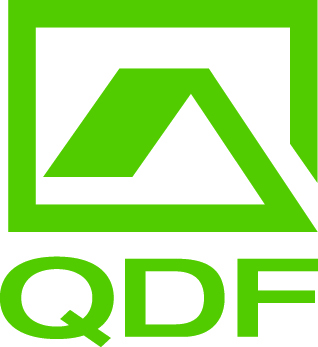 26. April 2019